DSWD DROMIC Report #9 on Typhoon “Bising”as of 22 April 2021, 6PMSituation Overview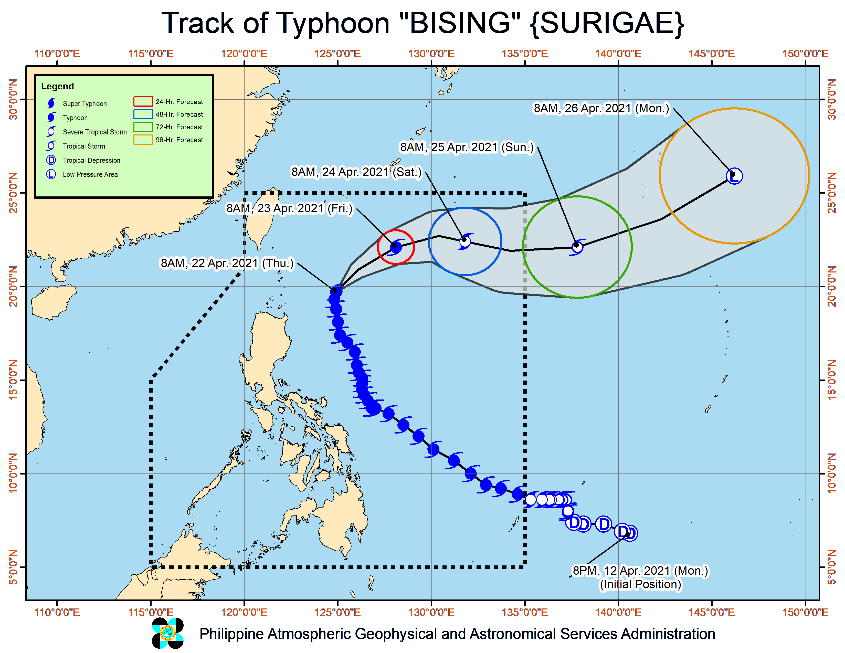 Issued at 5:00 PM, 22 April 2021, TYPHOON "BISING" ACCELERATES AND CONTINUES TO MAINTAIN ITS STRENGTH AS IT MOVES NORTH-NORTHEASTWARD AWAY FROM THE LANDMASS.Hazards affecting land areasSevere Winds:Tropical cyclone winds of at least strong breeze to near gale in strength extend outward up to 370 km from the center of the typhoon. Destructive typhoon-force winds extend outward up to 90 km from the center of the typhoon.In the next 24 hours, the northeasterly wind flow enhanced by the typhoon will also bring strong breeze to near gale conditions with higher gusts over the coastal and mountainous areas of Ilocos Region, Apayao, Abra, and the western portion of Cagayan (i.e., those not under Tropical Cyclone Wind Signal #1).Hazards affecting coastal watersIn the next 24 hours, under the influence of Typhoon “BISING” and an enhanced northeasterly wind flow, the following sea conditions will be experienced over the coastal waters of the countryRough to very rough seas over the western seaboards of Northern Luzon (2.8 to 4.5 m) and the northern and eastern seaboards of Northern Samar (2.5 to 4.5 m). Sea travel is risky for small seacrafts over these waters. Mariners without the proper experience should immediately seek safe harbor.Moderate to rough seas over the eastern seaboard of Bicol Region, northern and eastern seaboard of Northern Samar and the western seaboard of Northern and Central Luzon (1.5 to 3.0 m). Mariners of small seacrafts are advised not to venture out over these waters. Inexperienced mariners of these vessels should avoid navigating in these conditions.Track and Intensity Outlook:On the forecast track, Typhoon “BISING” will move generally northward or north northeastward today away from the landmass of Luzon before turning east northeastward tomorrow (23 April) and eastward on Saturday (24 April). The typhoon is forecast to exit the Philippine Area of Responsibility on Saturday evening or Sunday (25 April) early morning.“BISING” will gradually weaken throughout the remainder of the forecast period. It is forecast to be downgraded to severe tropical storm category by tomorrow and tropical storm category by Saturday before transitioning into an extratropical cyclone outside the PAR on Monday (26 April).At 4:00 PM today, the center of the eye of Typhoon "BISING" was located based on all available data at 390 km East of Basco, Batanes (20.5 °N, 125.7 °E )Source: DOST-PAGASA Severe Weather Bulletin Status of Affected Families / PersonsA total of 75,448 families or 302,564 persons were affected in 1,030 barangays in Regions II, V, VIII and Caraga (see Table 1).Table 1. Number of Affected Families / PersonsNote: Ongoing assessment and validation being conducted.Source: DSWD-FOs V, VIII and CaragaStatus of Displaced Families / PersonsInside Evacuation CentersThere are 2,870 families or 12,228 persons currently taking temporary shelter in 170 evacuation centers in Regions II, V and VIII (see Table 2).Table 2. Number of Displaced Families / Persons Inside Evacuation CentersNote: Ongoing assessment and validation being conducted.Source: DSWD-FOs V, VIII and CaragaOutside Evacuation CentersThere are 4,479 families or 17,779 persons temporarily staying with their relatives and/or friends in Region V (see Table 3).Table 3. Number of Displaced Families / Persons Outside Evacuation CentersNote: Ongoing assessment and validation being conducted.Source: DSWD-FOs V and VIIIDamaged HousesThere are 1,448 damaged houses; of which, 84 are totally damaged and 1,364 are partially damaged (see Table 4).Table 4. Number of Damaged Houses. 		  Source: DSWD-FOs VIII and CaragaAssistance ProvidedA total of ₱171,156.20 worth of assistance was provided to the affected families; of which, ₱169,476.20 was provided by DSWD and by ₱1,680.00 from LGUs (see Table 5).Table 5. Cost of Assistance Provided to Affected Families / PersonsSource: DSWD-FO VDSWD DISASTER RESPONSE INFORMATION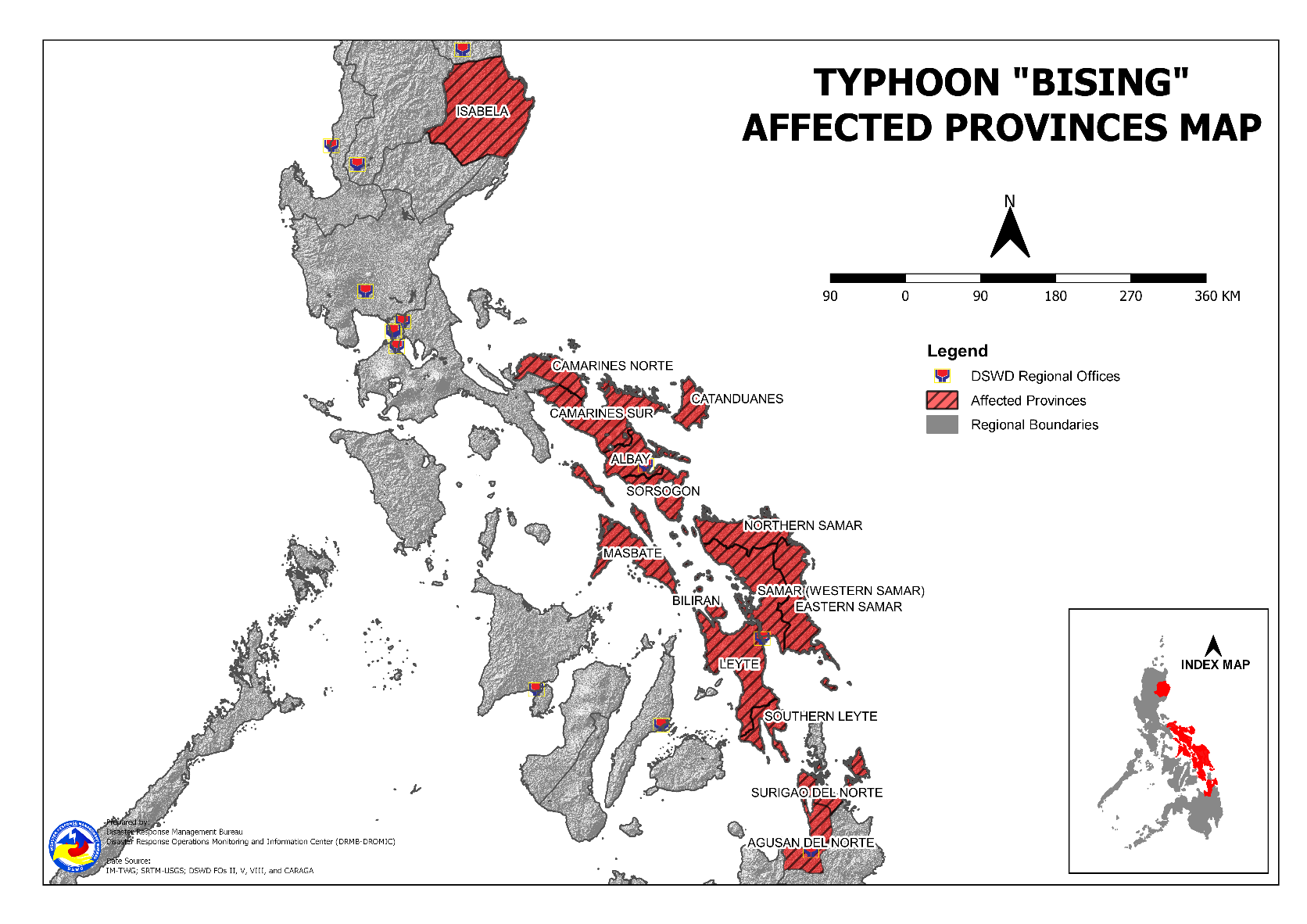 Status of Prepositioned Resources: Stockpile and Standby FundsThe DSWD Central Office (CO), Field Offices (FOs), and National Resource Operations Center (NROC) have stockpiles and standby funds amounting to ₱1,580,997,721.46 with breakdown as follows (see Table 2):Standby FundsA total of ₱562,341,277.65 standby funds in the CO and FOs. Of the said amount, ₱517,992,176.43 is the available Quick Response Fund (QRF) in the CO.StockpilesA total of 361,410 family food packs (FFPs) amounting to ₱183,778,076.48, other food items amounting to ₱306,654,326.50 and non-food items (FNIs) amounting to ₱528,224,040.83 are available.Table 2. Available Stockpiles and Standby Funds Note: The Inventory Summary is as of 22 April 2021, 4PM.Source: DRMB and NRLMBSituational ReportsDSWD-DRMBDSWD-FO CARDSWD-FO IDSWD-FO IIDSWD-FO IIIDSWD-FO MIMAROPADSWD-FO VDSWD-FO VIDSWD-FO VIIDSWD-FO VIIIDSWD-FO CARAGA*****The Disaster Response Operations Monitoring and Information Center (DROMIC) of the DSWD-DRMB is closely monitoring the effects of Typhoon “Bising” and is coordinating with the concerned DSWD Field Offices for any significant updates.Prepared by:							Releasing Officer:										MARIEL B. FERRARIZ     					RODEL V. CABADDUDIANE C. PELEGRINO                           REGION / PROVINCE / MUNICIPALITY REGION / PROVINCE / MUNICIPALITY  NUMBER OF AFFECTED  NUMBER OF AFFECTED  NUMBER OF AFFECTED REGION / PROVINCE / MUNICIPALITY REGION / PROVINCE / MUNICIPALITY  Barangays  Families  Persons GRAND TOTALGRAND TOTAL 1,030  75,448  302,564 REGION IIREGION II9 112  303 IsabelaIsabela9 112  303 Divilacan 2  18  65 Maconacon 7  94  238 REGION VREGION V636  35,507  136,605 AlbayAlbay206  15,668  57,541 Bacacay 16  868 3,233 Camalig 10  2,567 9,314 Daraga (Locsin) 7  148  562 Guinobatan 21  2,170 7,628 Jovellar 2  2 8 Legazpi City (capital) 19  987 4,220 Libon 17  417 1,996 City of Ligao 13  218  770 Malilipot 12  1,009 3,475 Malinao 19  1,264 4,561 Manito 6  828 2,619 Oas 7  59  230 Pio Duran 4  437 1,730 Polangui 13  152  527 Rapu-Rapu 8  690 2,698 Santo Domingo (Libog) 15  1,093 3,463 Tiwi 17  2,759 10,507 Camarines NorteCamarines Norte14 106  450 Basud 1  16  69 Jose Panganiban 2  32  121 Labo 3  17  57 Talisay 8  41  203 Camarines SurCamarines Sur148  4,363  17,765 Baao 5  89  353 Bato 7  149  648 Bombon 2  14  48 Buhi 3  120  483 Bula 4  95  473 Calabanga 4  169  797 Caramoan 27  866 3,290 Garchitorena 4  104  507 Goa 13  115  436 Iriga City 11  428 1,822 Lagonoy 6  57  209 Magarao 1  6  28 Minalabac 1  16  77 Nabua 7  34  149 Naga City 1  66  185 Ocampo 4  31  147 Pasacao 1  68  269 Pili (capital) 1  5  24 Presentacion (Parubcan) 14  854 3,416 Ragay 7  87  299 Sagñay 3  231  967  San fernando 1  3 6 San Jose 8  52  220 Sipocot 1  19  49 Siruma 2  14  64 Tinambac 10  671 2,799 CatanduanesCatanduanes211  14,652  58,170 Province 1  18  78 Bagamanoc 11  339 1,082 Baras 25  1,252 4,628 Bato 17  2,031 8,164 Caramoran 21  724 2,760 Gigmoto 9  437 1,944 Pandan 20  528 2,344 Panganiban (Payo) 12  392 1,502 San Andres (Calolbon) 14  662 2,554 San Miguel 20  2,020 9,251 Viga 4  57  237 Virac (capital) 57  6,192 23,626 MasbateMasbate7 73  287 Mobo 1  8  34 Pio V. Corpuz (Limbuhan) 5  59  224 San Pascual 1  6  29 SorsogonSorsogon50 645  2,392 Bulan 5  185  534 Bulusan 8  64  230 Castilla 2  19  62 Gubat 2  6  26 Irosin 4  24  117 Juban 4  46  194 Prieto Diaz 10  87  314 Santa Magdalena 3  13  58 City of Sorsogon (capital) 12  201  857 REGION VIIIREGION VIII377  39,777  165,399 BiliranBiliran4 24  120 Cabucgayan 1  3  15 Culaba 2  2  10 Maripipi 1  19  95 Eastern SamarEastern Samar152  30,098  122,668 Arteche 20  4,551 16,890 Can-Avid 1  5,774 28,870 Dolores 1  1,627 6,504 Jipapad 13  2,510 10,040 Maslog 1  76  380 Oras 23  3,906 15,786 San Julian 5  92  315 San Policarpo 17  4,520 17,769 Sulat 11  162  664 Taft 2  11  43 Balangiga 1  45  133 General MacArthur 2  231  869 Guiuan 23  1,404 4,230 Hernani 9  2,454 9,727 Lawaan 1  2,454 9,727 Llorente 2  46  164 Mercedes 14  197  405 Salcedo 6  38  152 LeyteLeyte4  1,204  6,020 San Miguel 3  1,188 5,940 MacArthur 1  16  80 Northern SamarNorthern Samar106  4,117  17,969 Allen 1  7  29 Biri 1  26  113 Bobon 5  177  931 Catarman (capital) 9  475 1,679 Lavezares 5  120  528 Mondragon 4  91  407 San Antonio 3  23  85 San Jose 4  37  96 Victoria 6  27  119 Catubig 13  350 1,484 Laoang 15  502 2,278 Lapinig 3  820 4,214 Las Navas 1  29  107 Mapanas 6  155  626 Palapag 5  289  978 Pambujan 11  203 1,029 San Roque 13  784 3,257 Silvino Lobos 1  2 9 Western SamarWestern Samar110  4,333  18,617 Almagro 1  3  12 Gandara 8  83  319 Matuguinao 1  2 3 Pagsanghan 2  12  37 San Jorge 7  27  119 Santa Margarita 2  70  350 Tarangnan 2  24  108 Basey 5  264 1,312 Calbiga 1  1 5 City of Catbalogan (capital) 20  691 3,314 Daram 12  164  896 Jiabong 1  69  197 Paranas (Wright) 1  7  23 Pinabacdao 11  189  905 San Sebastian 14  2,263 9,130 Santa Rita 5  91  415 Talalora 2  7  22 Villareal 1  75  244 Zumarraga 14  291 1,206 Southern LeyteSouthern Leyte1  1  5 Saint Bernard 1  1 5 CARAGACARAGA8 52  257 Agusan del NorteAgusan del Norte3 39  199 City of Cabadbaran 3  39  199 Surigao del NorteSurigao del Norte5 13  58 Bacuag 1  1 4 Malimono 1  7  32 San Benito 1  2 9 Sison 2  3  13 REGION / PROVINCE / MUNICIPALITY REGION / PROVINCE / MUNICIPALITY  NUMBER OF EVACUATION CENTERS (ECs)  NUMBER OF EVACUATION CENTERS (ECs)  NUMBER OF DISPLACED  NUMBER OF DISPLACED  NUMBER OF DISPLACED  NUMBER OF DISPLACED REGION / PROVINCE / MUNICIPALITY REGION / PROVINCE / MUNICIPALITY  NUMBER OF EVACUATION CENTERS (ECs)  NUMBER OF EVACUATION CENTERS (ECs)  INSIDE ECs  INSIDE ECs  INSIDE ECs  INSIDE ECs REGION / PROVINCE / MUNICIPALITY REGION / PROVINCE / MUNICIPALITY  NUMBER OF EVACUATION CENTERS (ECs)  NUMBER OF EVACUATION CENTERS (ECs)  Families  Families  Persons  Persons REGION / PROVINCE / MUNICIPALITY REGION / PROVINCE / MUNICIPALITY  CUM  NOW  CUM  NOW  CUM  NOW GRAND TOTALGRAND TOTAL 731  170  14,789  2,870  57,739  12,228 REGION IIREGION II 6  1  112  5  303  15 IsabelaIsabela 6  1  112  5  303  15 Divilacan2 1  18 5  65  15 Maconacon4  -  94  -  238  - REGION VREGION V 670  169  13,370  2,865  52,576  12,213 AlbayAlbay 214 -  5,652 -  20,497 - Bacacay 12  -  342  - 1,403  - Camalig9  -  314  -  838  - Daraga (Locsin)7  -  148  -  562  - Guinobatan 29  - 1,574  - 5,652  - Jovellar1  - 1  - 3  - Legazpi City (capital) 13  -  177  -  630  - Libon8  -  76  -  450  - City of Ligao 14  -  218  -  770  - Malilipot7  -  137  -  526  - Malinao 27  - 1,264  - 4,561  - Manito2  -  69  -  255  - Oas7  -  59  -  230  - Pio Duran8  -  260  - 1,074  - Polangui 22  -  152  -  527  - Rapu-Rapu2  -  105  -  456  - Santo Domingo (Libog) 23  -  213  -  660  - Tiwi 23  -  543  - 1,900  - Camarines NorteCamarines Norte 12 -  81 -  370 - Basud2  - 7  -  37  - Jose Panganiban2  -  32  -  121  - Labo3  -  10  -  35  - Talisay5  -  32  -  177  - Camarines SurCamarines Sur 160  52  2,813  1,021  11,624  4,164 Baao3  -  14  -  42  - Bato9  -  149  -  648  - Bombon4 4  14  14  48  48 Buhi3  -  110  -  443  - Bula7  -  42  -  222  - Calabanga5  -  169  -  797  - Caramoan 27  -  234  -  930  - Garchitorena4 4  104  104  507  507 Goa8 8  80  80  312  312 Iriga City5  -  22  -  88  - Lagonoy6  -  57  -  209  - Magarao1  - 6  -  28  - Nabua7 3  34 3  149 3 Naga City3 3  66  66  185  185 Ocampo4  -  21  -  90  - Pasacao6 6  68  68  269  269 Pili (capital)1  - 5  -  24  - Presentacion (Parubcan) 17  17  609  609 2,570 2,570 Ragay8 5  87  71  299  236 Sagñay4  -  231  -  967  -  San fernando1  - 3  - 6  - San Jose8  -  49  -  209  - Sipocot1  -  19  -  49  - Siruma2 2 6 6  34  34 Tinambac 16  -  614  - 2,499  - CatanduanesCatanduanes 242  117  4,393  1,844  18,533  8,049 Province1  - 5  -  19  - Bagamanoc 15  -  199  -  627  - Baras 31  31  366  366 1,274 1,274 Bato 38  38  229  229  926  926 Caramoran 13  12  246  244  956  941 Gigmoto6  -  82  -  368  - Pandan9  -  173  -  814  - Panganiban (Payo)3  -  15  -  84  - San Andres (Calolbon) 25  -  436  - 1,611  - San Miguel 36  36 1,005 1,005 4,908 4,908 Viga3  -  31  -  122  - Virac (capital) 62  - 1,606  - 6,824  - MasbateMasbate 7 -  71 -  283 - Mobo1  - 8  -  34  - Pio V. Corpuz (Limbuhan)5  -  57  -  220  - San Pascual1  - 6  -  29  - SorsogonSorsogon 35 -  360 -  1,269 - Bulan4  -  108  -  218  - Bulusan6  -  44  -  147  - Castilla1  - 1  - 5  - Gubat2  - 6  -  26  - Irosin4  -  24  -  117  - Juban6  -  46  -  194  - Prieto Diaz3  -  44  -  160  - Santa Magdalena3  -  13  -  58  - City of Sorsogon (capital)6  -  74  -  344  - REGION VIIIREGION VIII 53 -  1,268 -  4,664 - Eastern SamarEastern Samar 5 -  59 -  120 - Can-Avid4  -  48  -  77  - Taft1  -  11  -  43  - LeyteLeyte 1 -  6 -  34 - MacArthur1  - 6  -  34  - Northern SamarNorthern Samar 34 -  879 -  3,417 - Bobon1  -  22  -  96  - Catarman (capital)3  -  161  -  268  - Laoang 11  -  282  - 1,399  - Las Navas1  -  29  -  107  - Mapanas3  -  35  -  156  - San Roque 15  -  350  - 1,391  - Western SamarWestern Samar 13 -  324 -  1,093 - San Sebastian 13  -  324  - 1,093  - CARAGACARAGA 2 -  39 -  196 - Agusan del NorteAgusan del Norte 1 -  32 -  164 - City of Cabadbaran1  -  32  -  164  - Surigao del NorteSurigao del Norte 1 -  7 -  32 - Malimono1  - 7  -  32  - REGION / PROVINCE / MUNICIPALITY REGION / PROVINCE / MUNICIPALITY  NUMBER OF DISPLACED  NUMBER OF DISPLACED  NUMBER OF DISPLACED  NUMBER OF DISPLACED REGION / PROVINCE / MUNICIPALITY REGION / PROVINCE / MUNICIPALITY  OUTSIDE ECs  OUTSIDE ECs  OUTSIDE ECs  OUTSIDE ECs REGION / PROVINCE / MUNICIPALITY REGION / PROVINCE / MUNICIPALITY  Families  Families  Persons  Persons REGION / PROVINCE / MUNICIPALITY REGION / PROVINCE / MUNICIPALITY  CUM  NOW  CUM  NOW GRAND TOTALGRAND TOTAL 24,178  4,479  92,578  17,779 REGION VREGION V 22,252  4,479  84,384  17,779 AlbayAlbay 10,016 -  37,044 - Bacacay 526  - 1,830  - Camalig2,253  - 8,476  - Guinobatan 596  - 1,976  - Jovellar1  - 5  - Legazpi City (capital) 810  - 3,590  - Libon 341  - 1,546  - Malilipot 872  - 2,949  - Manito 759  - 2,364  - Pio Duran 177  -  656  - Rapu-Rapu 585  - 2,242  - Santo Domingo (Libog) 880  - 2,803  - Tiwi2,216  - 8,607  - Camarines NorteCamarines Norte 25 -  80 - Basud9  -  32  - Labo7  -  22  - Talisay9  -  26  - Camarines SurCamarines Sur 1,550  298  6,141  1,040 Baao 75  -  311  - Buhi 10  10  40  40 Bula 53  -  251  - Caramoan 632  - 2,360  - Goa 35  35  124  124 Iriga City 406  - 1,734  - Minalabac 16  -  77  - Ocampo 10  -  57  - Presentacion (Parubcan) 245  245  846  846 San Jose3  -  11  - Siruma8 8  30  30 Tinambac 57  -  300  - CatanduanesCatanduanes 10,386  4,181  40,033  16,739 Province 140  -  455  - Bagamanoc 140  -  455  - Baras 886  886 3,354 3,354 Bato1,802 1,802 7,238 7,238 Caramoran 478  478 1,804 1,804 Gigmoto 355  - 1,576  - Pandan 355  - 1,530  - Panganiban (Payo) 377  - 1,418  - San Andres (Calolbon) 226  -  943  - San Miguel1,015 1,015 4,343 4,343 Viga 26  -  115  - Virac (capital)4,586  - 16,802  - MasbateMasbate 2 -  4 - Pio V. Corpuz (Limbuhan)2  - 4  - SorsogonSorsogon 273 -  1,082 - Bulan 77  -  316  - Bulusan8  -  42  - Castilla 18  -  57  - Prieto Diaz 43  -  154  - City of Sorsogon (capital) 127  -  513  - REGION VIIIREGION VIII 1,926 -  8,194 - Western SamarWestern Samar 1,926 -  8,194 - San Sebastian1,926  - 8,194  - REGION / PROVINCE / MUNICIPALITY REGION / PROVINCE / MUNICIPALITY   NO. OF DAMAGED HOUSES   NO. OF DAMAGED HOUSES   NO. OF DAMAGED HOUSES REGION / PROVINCE / MUNICIPALITY REGION / PROVINCE / MUNICIPALITY  Total  Totally  Partially GRAND TOTALGRAND TOTAL        1,448              84         1,364 REGION VIIIREGION VIII        1,442              83         1,359 BiliranBiliran             24                2              22 Cabucgayan               3                -                3 Culaba               2                1                1 Maripipi             19                1              18 Eastern SamarEastern Samar             20                 -              20 Arteche               1                -                1 Can-Avid               3                -                3 General MacArthur             16                -              16 LeyteLeyte             16                 -              16 MacArthur             16                -              16 Northern SamarNorthern Samar           150              18            132 Pambujan           150              18            132 Western SamarWestern Samar        1,232              63         1,169 Basey             10                -              10 Calbiga               1                -                1 City of Catbalogan (capital)           628              14            614 Daram             88              47              41 Jiabong               1                -                1 Pinabacdao           162                1            161 San Sebastian           321                1            320 Santa Rita             21                -              21 CARAGACARAGA               6                1                5 Surigao del NorteSurigao del Norte               6                1                5 Bacuag               1                -                1 San Benito               2                1                1 Sison               3                -                3 REGION / PROVINCE / MUNICIPALITY REGION / PROVINCE / MUNICIPALITY  COST OF ASSISTANCE  COST OF ASSISTANCE  COST OF ASSISTANCE  COST OF ASSISTANCE  COST OF ASSISTANCE REGION / PROVINCE / MUNICIPALITY REGION / PROVINCE / MUNICIPALITY  DSWD  LGU  NGOs OTHERS  GRAND TOTAL GRAND TOTALGRAND TOTAL169,476.20  1,680.00 - -  171,156.20 REGION VREGION V169,476.20  1,680.00 - -  171,156.20 AlbayAlbay169,476.20 - - -  169,476.20 Libon 169,476.20  -  -  -  169,476.20 SorsogonSorsogon -  1,680.00 - -  1,680.00 Pilar- 1,680.00  -  -  1,680.00 REGIONAL / FIELD OFFICESTANDBY FUNDSFAMILY FOOD PACKSFAMILY FOOD PACKSOTHER FOOD ITEMSNON-FOOD RELIEF ITEMSTOTAL STANDBY FUNDS & STOCKPILEREGIONAL / FIELD OFFICESTANDBY FUNDSQUANTITYTOTAL COSTTOTAL COSTTOTAL COSTTOTAL STANDBY FUNDS & STOCKPILETOTAL562,341,277.65361,410183,778,076.48306,654,326.50528,224,040.831,580,997,721.46Central Office517,992,176.43----517,992,176.43NRLMB - NROC-84,00745,328,839.00165,131,236.63281,982,975.25492,443,050.88NRLMB - VDRC-39,54717,612,415.0030,338,894.345,077,232.5053,028,541.84I1,497,055.2027,34713,946,970.004,095,469.3427,588,610.3347,128,104.87II3,000,869.3617,2159,272,639.004,429,420.1314,601,214.8431,304,143.33III3,000,908.309,6424,374,670.651,458,080.0013,650.008,847,308.95CALABARZON3,000,000.006,2382,925,132.008,898,432.209,828,294.2724,651,858.47MIMAROPA2,471,062.7830,82419,517,294.031,307,574.008,690,041.7531,985,972.56V3,000,000.0029,35911,810,817.886,407,588.3015,875,389.1537,093,795.33VI3,000,006.0718,3197,830,922.0915,901,319.8016,163,617.2842,895,865.24VII2,983,087.1617,7137,870,575.0011,881,482.227,496,480.9830,231,625.36VIII2,215,796.008,4574,600,016.016,208,683.3627,964,560.9540,989,056.32IX3,920,000.0019,42010,612,835.808,873,791.2812,557,978.6935,964,605.77X4,116,679.9217,1449,756,525.4811,709,275.0629,322,940.6654,905,421.12XI-3,7961,729,457.608,888,625.0014,675,465.8025,293,548.40XII2,748,513.853,8592,122,450.006,067,654.2119,117,738.5330,056,356.59CARAGA3,451,832.025,1422,245,341.022,510,228.2217,283,933.3425,491,334.60NCR2,931,000.001,259571,145.356,881,986.453,661,874.2814,046,006.08CAR3,012,290.5622,12211,650,030.575,664,585.9616,322,042.2336,648,949.32DATESITUATIONS / ACTIONS UNDERTAKEN22 April 2021The Disaster Response Management Bureau (DRMB) is on RED Alert Status and is closely coordinating with the concerned field offices for significant disaster response updates.All QRT members and emergency equipment are on standby and ready for deployment.DATESITUATIONS / ACTIONS UNDERTAKEN21 April 2021Replenishment of 2,002 FFPs and 400 HK to Kalinga and 2,002 FFPs and 500HK to Ifugao.DSWD-FO CAR ensures compliance to the CCCM and IDP Protection Guidelines and COVID19 Protocols.DSWD-FO CAR ensures availability of evacuation centers to accommodate displaced families and individuals.DSWD-FO CAR is closely monitoring weather updates and information.DSWD-FO CAR ensures availability of food and non-food items for resource augmentation as the need arises.DSWD-FO CAR DRR Focal persons is in close coordination with the LDRRMOs and MSWDOs for weather reports and updates.DATESITUATIONS / ACTIONS UNDERTAKEN17 April 2021DSWD-FO I is closely monitoring the movement of Typhoon ”BISING” through the DOST – PAGASA and in close coordination with the Regional Disaster Risk Reduction and Management Council 1 (RDRRMC1). Likewise, Provincial Operations Offices (POOs) are in close coordination with the different Provincial/City/Municipal Disaster Risk Reduction and Management Councils (P/C/MDRRMCs) and Provincial/City/ Municipality Social Welfare and Development Offices (P/C/MSWDOs) to monitor the adverse effects that might be brought by the weather disturbance.DSWD-FO I Incident Management Team (IMT) is still activated and on duty while other DSWD staff are on standby for possible augmentation. Likewise, the Field Office ensures availability and readiness of resources.DATESITUATIONS / ACTIONS UNDERTAKEN 21 April 2021The Regional Disaster Management Response Team is already activated on a 24-hour duty.Continuous monitoring by the SWADTs and P/C/MATS of DSW-FO II with regard to the present weather condition of every municipality in the five (5) provinces of Region 2.DSWD-FO II Disaster Response Management Division (DRMD) through the Disaster Response Information and Management Section (DRIMS) continuously monitor the weather advisory.DSWD-FO II ensures availability of Food and Non-Food Items (FNIs) at any given time.SWADTs/Provincial Operations Offices (POOs)/C/MATs closely coordinating with their respective Provincial/City/Municipal Disaster Risk Reduction and Management Councils (P/C/MDRRMCs) that are currently monitoring the adverse effects brought by this weather disturbance.DATESITUATIONS / ACTIONS UNDERTAKEN17 April 2021Activated the Rapid Development Team (RDT) of DRMD that will render skeletal duties during onset of disaster to continuously monitor weather disturbance and coordinates with the Provincial Extension Offices for the situation of their respective LGUs.The 15 QRTs are ready for deployment upon the activation of the Blue and Red alert status of the RDRRMC 3.The Regional Warehouse and Fort Magsaysay Hub has ongoing repacking of Family Food Packs.DATESITUATIONS / ACTIONS UNDERTAKEN15 April 2021SWADT Offices are alerted to monitor daily local weather condition and related eventualities, and ensure provision of information to all concerned offices, divisions, sections, and units.On-call status of the expanded R/P/C/M QRTs together with special projects staff on a 24/7 basis for possible activation of Operation Center to respond in case any untoward incident and eventualities are reported.DSWD-FO MIMAROPA is in close coordination with the Office of Civil Defense (OCD) and RDRRMC MIMAROPA for any updates for monitoring purposes and response mechanism for areas that will be affected.Standby logistical equipment and workforce through coordination with SWADT Offices and concerned LGUs on the management of stranded passengers, if any, in ports and terminals.Information and Communication Technology Management Unit (ICTMU) is on standby status to ensure robust communication system.DATESITUATIONS / ACTIONS UNDERTAKEN22 April 2021DSWD-FO V DRMD team are activated and on-duty at DSWD-FO V Operations Center.DSWD-FO V is continuously monitoring weather updates and information.The Resource Operation Section ensures the availability of family food packs and non-food items as need arises.DSWD FO-V QTRs are alerted.PAT and MAT members in the six (6) provinces are activated and instructed to coordinate with the P/MDRRMOs, C/MSWDOs for weather reports and updates.Provision of 412 family food packs as relief augmentation in the Province of Libon, Albay amounting to Php 169,476.20.DATESITUATIONS / ACTIONS UNDERTAKEN14 April 2021All QRT members are on stand by and ready for augmentation if needed, following the new normal protocols of the agency.RDANA team is composed of 40 trained QRTs and is ready to be deployed if needed. 30 QRT members in-charge for reports also undergone training on DROMIC Protocols last September 17-19 and 24-26, 2020.DSWD-FO VI continuously conducts TA provision to LGUs and SWAD Offices on DROMIC Reporting.DSWD-FO VI issued a total of 150 vests, 50 GO bags, 50 survival bags, and 50 sleeping kits to QRT members in the region and field staff.DATESITUATIONS / ACTIONS UNDERTAKEN19 April 2021DSWD-FO VII shared its preparedness measures including its Food and Non-Food Relief Stockpile Status during the PDRA Meeting for Typhoon Bising on 17 April 2021.Regional/Provincial/City/Municipal Quick Response Team remains on standby alert and ready for mobilization.City and Municipal Action Team and SWAD Offices is coordinating with their local counterparts and their respective LDRRMCs for any weather related incidents, impacts/effects.Continuous monitoring by the DSWD Regional DROMIC Focal for the latest weather updates from PAGASA and cascading the same for widest dissemination to Provincial /City/Municipal Action Teams.Regional Disaster Division is in closed coordination with OCD-7 and other members of the RDRRMC for any response mobilization activities/strategies. Regional QRT members on standby alert.Warehouses in the three island provinces remain on standby alert for any response activities. Repacking of relief goods is continuously being conducted.DATESITUATIONS / ACTIONS UNDERTAKEN22 April 2021A total of 3,470 families or 14,583 persons have pre-emptively evacuated in 115 evacuation centers in Region VIII.Prepositioned Family Food Packs (FFPs) in Samar Island, Biliran and Southern Leyte which can be distributed immediately by the P/C/MATs to Local Government Units that need augmentation support.DSWD-FO VIII will conduct a virtual meeting with Response Cluster Member agencies to gather updates on their response actions and harmonize response activities.DSWD-FO VIII delivered 700 FFPs for prepositioning at the ESSU Campus in Can-avid, Eastern Samar last April 15, 2021. Another 700 FFPs were also delivered for prepositioning at the Eastern Samar States University (ESSU) Main Campus in Borongan City, Eastern Samar on April 16, 2021.DATESITUATIONS / ACTIONS UNDERTAKEN21 April 2021DSWD-FO CARAGA is continuously coordinating with the LGUs for the possible augmentation assistance to the affected families.